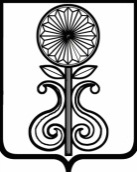 Администрация Мариинского муниципального района Управление образования администрации Мариинского муниципального района ПРИКАЗ от  28.01.2020 				№   79  		 г. Мариинск О закреплении   образовательных организаций за территориями Мариинского муниципального района На основании  пункта 3 статьи 67 Закона Российской Федерации от 29.12.2012г. № 273-ФЗ «Об образовании в Российской Федерации», Порядка приема граждан на обучение  по общеобразовательным  программам начального общего, основного общего и среднего общего образования, утвержденного приказом Министерства образования и науки РФ от 22 января 2014 г.№ 32, Порядка приема на обучение  по образовательным программам дошкольного образования, утвержденного приказом Министерства образования и науки РФ от 8 апреля 2014г. № 293,  Постановления администрации Мариинского муниципального района от 24.01.2020 № 21-П «О закреплении муниципальных образовательных организаций, реализующих основные образовательные программы дошкольного, начального общего, основного общего, среднего общего образования за конкретными территориями Мариинского муниципального района»,  в целях обеспечения приема граждан, имеющих право на получение общего образования соответствующего уровня и проживающих на территории, за которой закреплена образовательная  организация,ПРИКАЗЫВАЮ:1. Признать утратившим силу с 01.02.2020 года приказ от 31.01.2019 № 77 «О закреплении территорий за образовательными организациями Мариинского муниципального района».2. Закрепить образовательные организации за территориями Мариинского муниципального района согласно приложения 1.3. Руководителям муниципальных образовательных организаций: 3.1. Разместить настоящий приказ и Постановление администрации Мариинского муниципального района от 24.01.2020  № 21-П «О закреплении муниципальных образовательных организаций, реализующих основные образовательные программы дошкольного, начального общего, основного общего, среднего общего образования за конкретными территориями Мариинского муниципального района» на официальном сайте, на информационных стендах образовательной организации (не позднее 01.02.2020г.).4. Контроль за исполнением приказа оставляю за собой.           Начальникуправления образования	                                            Т.А. КориневскаяЗакрепление муниципальных образовательных организаций, реализующих основные образовательные программы дошкольного, начального общего, основного общего, среднего общего образования за конкретными территориями Мариинского муниципального района Приложение 1 к приказу управления образования от 28.01.2020   № 79 №п\пНаименование образовательной организацииАдрес нахожденияНаименование территорий, закрепленных за образовательными организациями1.Муниципальное бюджетное общеобразовательное учреждение «Средняя общеобразовательная школа № 1»  652150, Кемеровская область, г. Мариинск, ул. Достоевского, 81. Прием на обучение по образовательным программам начального общего, основного общего образования: в городе Мариинске улица Ленина (дома с № 82 по № 105); улица Перевалочная; улица Тургенева; улица Гоголя; улица Угольная; улица Южная; улица Арчекасская; улица Водопроводная; улица Песочная; улица Болотная; улица Промкомбинатовская; улица Мелиоративная; улица Большая,  улица Новая; улица Торфяная;  улица Паровозная;  улица Клубная; улица Достоевского; улица 50 лет Октября; улица Железнодорожная; улица Пригородная; улица Ижморская; улица Ленинградская;  улица Озерная; улица Кузбасская;   улица А. Матросова;  улица Деповская;  улица Дорожная; улица Вокзальная;  улица МПС, улица 3711-3714 км; улица 27 Дивизии; улица Вострецова; улица М.Горького; улица СМП; переулок Южный; переулок Водопроводный; переулок Промкомбинатовский; переулок Линейный; переулок Проезжий; переулок Достоевского, улица Лесхоз, переулок Клубный, переулок Вострецова.2. Приём на обучение по образовательным программам среднего общего образования: дополнительно к территории, указанной в пункте 1: деревня Пристань 2-я, село Николаевка 2-я, деревня Раевка, село Приметкино, деревня Милехино, поселок станции Предметкино, улица 1-Пристань».2Муниципальное автономное нетиповое общеобразовательное учреждение «Гимназия № 2» 652150, Кемеровская область, г. Мариинск, ул. Ленина, 30В городе Мариинске улица Ленина (дома до № 82), улица Мостовая, улица Фрунзе, улица Мариинская, улица Пролетарская, улица К.Либкнехта, улица Кирова, улица Восточная, улица Партизанская, улица Некрасова, улица Коммунистическая, улица Капитальная, улица Гвардейская, улица Весенняя, улица Алтайская, улица Студенческая, улица Кемеровская, улица Коммунальная, улица Полтавская, улица Пушкина, улица Чивилихина, улица Красноармейская, улица Петровская, улица Промышленная, улица Профсоюзная, улица Кольцова, улица К.Маркса, улица Советская, улица Социалистическая, улица Чердынцева, улица Р. Люксембург; переулок Коммунальный, переулок Перевозный, переулок Красный, переулок Кузнечный, переулок Восточный, переулок К.Либкнехта, переулок Петровский, переулок Кирова, переулок Кирпичный, переулок Кустарный, переулок Чеховский, переулок Коммунистический, переулок Тураевский, переулок Студенческий, улица Рабочая.3Муниципальное бюджетное общеобразовательное учреждение «Основная общеобразовательная школа № 3»652150, Кемеровская область, г. Мариинск,  ул. Добролюбова, 1В городе Мариинске улица Чистопольная, улица Совхозная, улица Опытная, улица Макаренко, улица Огородная, улица Пальчикова (дома до № 108), улица Урицкого, улица Добролюбова, улица Радищева, улица Картавой, улица Романцова, переулок Базовый, переулок Антибесский, переулок Радищева, переулок Добролюбова, переулок Макаренко, переулок Пальчикова, переулок Романцова; село Большой Антибес, село Малый Антибес, поселок Заречный, улица Льва Толстого, улица 2-й Околоток, улица Михаила Шолохова. 4Муниципальное бюджетное общеобразовательное учреждение «Средняя общеобразовательная школа № 6»652150, Кемеровская область, г. Мариинск,  ул. Юбилейная,26.1. Прием на обучение по образовательным программам начального общего, основного общего образования:в городе Мариинске улица Набережная, улица Юбилейная, улица Нагорная, улица  Островского, улица  Сибирская, улица  Луговая, улица  Кирпичная, улица  Спартака, улица  Степная, улица  Комсомольская, улица  Чапаева, улица  Амурская, улица  Крестьянская, улица  Береговая, улица  Проселочная, улица  Авангардная, улица Аэродромная, улица  Чкалова,  улица  Заводская, улица  Мичурина, улица  Стахановская, улица  Пограничная, улица  Подгорная, улица  Новоселов, улица  Светлая, улица  Речная, улица  Челюскинцев, улица  Московская, улица  Трудовая, улица  8 Марта, улица  Литейная, улица  Октябрьская, улица  1 Микрорайон, улица  Юткиной, улица  Медведева, улица  Сибиряков-Гвардейцев, улица Набережная улица  Пирогова, улица  Печёнкина, улица  Сосновая, улица  Таежная, улица  Хабибулиной, улица Кедровая, улица Космическая, улица Звездная, улица С.Кононова, улица Г.Непомнящих, улица Терешковой, улица Майская, улица Демченко, улица Кедровая, улица Леонова, переулок Стахановский, улица Торгунакова, улица Леонова, улица Рослякова, улица Старцевой, улица Аэропорт, улица Генерала Брусилова, улица 5 микрорайон, улица Северная (дома с № 60а до № 107), улица Загородная (дома с № 65 до № 118).2. Приём на обучение по образовательным программам среднего общего образования: дополнительно к территории, указанной в пункте 1: в городе Мариинске улица Чистопольная, улица Совхозная, улица Опытная, улица Макаренко, улица Огородная, улица Пальчикова (дома до № 108), улица Урицкого, улица Добролюбова, улица Радищева, улица Картавой, улица Романцова, переулок Базовый, переулок Антибесский, переулок Радищева, переулок Добролюбова, переулок Макаренко, переулок Пальчикова, переулок Романцова; улица Загородная (до дома № 65), улица Пальчикова (дома с № 108 до № 120), улица П.Осипенко, улица С.Лазо,   улица Полевая, улица Северная, улица Пионерская, улица Народная, улица Маяковского, улица Молодежная, улица Новосибирская, улица Ачинская, улица Лермонтова, улица Красноярская, улица Западная, улица Антибесская, улица Кузнечная, улица Веселая, улица Первомайская, улица Полярная, переулок Сенной, улица 3-й Околоток, улица Северная (до дома № 60а), улица Льва Толстого, улица 2-й Околоток, улица Михаила Шолохова,поселок Заречный, село Малый Антибес, деревня Кайдулы, село Подъельники,село Большой Антибес. 5Муниципальное бюджетное общеобразовательное учреждение «Средняя общеобразовательная школа № 7» 652150, Кемеровская область, г. Мариинск,  ул. Покрышкина, 25а1. Прием на обучение по образовательным программам начального общего, основного общего образования:в городе Мариинске улица Центральная, улица  Школьная, улица  Кийская, улица  Крылова, улица  Дачная, улица  Зеленая, улица  Чернышевского, улица  Томская, улица  Суворова, улица  Куйбышева, улица  Л.Чайкиной, улица  Кайгородова, улица  Дзержинского, улица  Энгельса, улица  Анжерская, улица  Баимская, улица  1-Лесная, улица 2-Лесная, улица  Гагарина, улица  Комарова, улица  З.Космодемьянской, улица  Фабричная, улица  Фестивальная, улица  Фурманова, улица  Кутузова, улица  Енисейская, улица  Белинского, улица  Байкальская, улица  Покрышкина, улица  Калининская, улица  40 лет Победы, улица  Котовского, улица  Ключевая, улица  Депутатская, улица  Садовая, улица  Наумова, улица  Ярославского, улица Ноградская, улица  Учительская, улица Омская, улица  Кооперативная, улица  Дружбы, улица  Киреева, улица  Мира, улица  Перевалова, улица  Шиндикова, улица  Топольная, улица  Карьерная,  улица  В.Волошиной, улица  Моисеева, улица  Энтузиастов, улица Уютная, улица Сергея Шаманаева, улица С.Кузнецова, улица Солнечная, улица Энергетиков, улица А.Баранова, переулок Ноградский, переулок Наумова, переулок Зеленый,  переулок Мира, переулок Строительный, переулок Лесной, улица Лесопитомник, улица Петра Столыпина, улица 70 лет Победы, переулок Садовый, переулок Фестивальный, переулок Энтузиастов, переулок Ярославского.2. Приём на обучение по образовательным программам среднего общего образования: дополнительно к территории, указанной в пункте 1: поселок Калининский, поселок Бобровский, село Мальковка, деревня Раздольное, поселок станции Антибесская.6Муниципальное бюджетное общеобразовательное учреждение «Основная общеобразовательная школа № 12» 652150 Кемеровская область, г. Мариинск, ул. Молодежная, 9  В городе Мариинске улица Загородная (до дома № 65), улица Пальчикова (дома с № 108 до № 120), улица П.Осипенко, улица С.Лазо,   улица Полевая, улица Северная, улица Пионерская, улица Народная, улица Маяковского, улица Молодежная, улица Новосибирская, улица Ачинская, улица Лермонтова, улица Красноярская, улица Западная, улица Антибесская, улица Кузнечная, улица Веселая, улица Первомайская, улица Полярная, переулок Сенной, улица 3-й Околоток, улица Северная (до дома № 60а), поселок Заречный, село Малый Антибес, деревня Кайдулы, село Подъельники.7Муниципальное бюджетное    общеобразовательное учреждение «Калининская основная общеобразовательная школа»652161 Кемеровская область, Мариинский район, п. Калининский, ул. Юбилейная, 3Поселок Калининский, поселок Бобровский, село Мальковка, деревня Раздольное, поселок станции Антибесская.8Муниципальное бюджетное общеобразовательное учреждение «Тюменевская основная общеобразовательная школа»652140, Кемеровская область, Мариинский район, с. Тюменево, ул. Радищева, 23Деревня Тюменево, село Белогородка; село Николаевка 1-я, деревня Петровка, поселок Правдинка.9Муниципальное бюджетное общеобразовательное учреждение «Красноорловская средняя общеобразовательная школа»652170 Кемеровская область, Мариинский район, с. Красные Орлы, ул. Центральная, 2.1. Прием на обучение по образовательным программам начального общего, основного общего образования:село Красные Орлы, деревня Камышенка, деревня Тюменево, деревня       Николаевка 1-я, деревня Петровка, село Белогородка, поселок Правдинка.2. Приём на обучение по образовательным программам среднего общего образования: дополнительно к территории, указанной в пункте 1:село Малопесчанка, поселок Зенкино, деревня Кирсановка, село Благовещенка, село Обояновка, село Тенгулы, село Колеул..10Муниципальное казенное общеобразовательное учреждение «Малопесчанская основная общеобразовательная школа»652165, Кемеровская область, Мариинский район, с. Малопесчанка,  ул. Трактовая, 66.Село Малопесчанка, поселок Зенкино, деревня Кирсановка.11Муниципальное казенное общеобразовательное учреждение «Таежно-Михайловская основная общеобразовательная школа»652168, Кемеровская область, Мариинский район, с. Таежная Михайловка, пер. Школьный, 8.Село Таежно-Михайловка, поселок Таежно-Александровка, село Туйла.12Муниципальное бюджетное общеобразовательное учреждение «Благовещенская основная  общеобразовательная школа»652164, Кемеровская область, Мариинский район, с. Благовещенка, ул. Новая, 18Село Благовещенка, село Обояновка, село Тенгулы, село Колеул.13Муниципальное бюджетное общеобразовательное учреждение «2-Пристанская основная общеобразовательная школа»652196, Кемеровская область, Мариинский район, с. 2-Пристань, ул. Весенняя, 1а.Деревня Пристань 2-я, село Николаевка 2-я, деревня Раевка, село Приметкино, деревня Милехино, поселок станции Предметкино, улица 1-Пристань».14Муниципальное казенное   общеобразовательное учреждение «Лебяжинская основная общеобразовательная школа»652197, Кемеровская область, Мариинский район, п. Лебяжий,  ул. Школьная, 7Поселок Лебяжий, деревня Куркули, село Рубино, деревня Тундинка, деревня Столяровка.15Муниципальное казенное общеобразовательное учреждение «Пихтовская основная общеобразовательная школа»652198, Кемеровская область, Мариинский район, п. Пихтовка, ул. Лесная, 23Поселок Пихтовка.16Муниципальное бюджетное общеобразовательное учреждение          «Сусловская  средняя общеобразовательная школа»652190, Кемеровская область, Мариинский район, с. Суслово, ул. Стройка, 1.1. Прием на обучение по образовательным программам начального общего, основного общего образования:село Суслово, деревня Знаменка, деревня Федоровка, деревня Ивановка, деревня Святогорка, поселок Чистопольский, деревня Константиновка, поселок Первомайский.2. Приём на обучение по образовательным программам среднего общего образования: дополнительно к территории, указанной в пункте 1: поселок Лебяжий, деревня Куркули, село Рубино, деревня Тундинка, деревня Столяровка, поселок Пихтовка, поселок Первомайский, поселок Чистопольский, деревня Константиновка, село Таежно-Михайловка, поселок Таежно-Александровка, село Туйла.17Муниципальное бюджетное общеобразовательное учреждение «Первомайская основная общеобразовательная школа»652182, Кемеровская область, Мариинский район, п. Первомайский, ул. Рабочая, 1.Поселок Первомайский, поселок Чистопольский, деревня Константиновка.    18Муниципальное казенное общеобразовательное учреждение «Общеобразовательная школа-интернат психолого-педагогической поддержки» 652150, Кемеровская область, г. Мариинск, ул. Фурманова, 13.В Мариинском городском поселении, Белогородском сельском поселении; Благовещенском сельском поселении; Большеантибесском сельском поселении; Калининском сельском поселении, Кийском сельском поселении, Красноорловском сельском поселении, Лебяжинском сельском поселении, Малопесчанском сельском поселении, Николаевском сельском поселении, Первомайском сельском поселении, Таежно – Михайловском сельском поселении, Сусловском сельском поселении.19Муниципальное бюджетное дошкольное образовательное учреждение «Детский сад №1 «Одуванчик»652150, Кемеровская область, г. Мариинск ул. Южная, 16.В городе Мариинске улица Водопроводная, улица Южная, улица Кемеровская, улица Алтайская, улица Партизанская, улица Полтавская, улица Песочная, улица Арчекасская, улица Болотная, улица Лесхоз, переулок Южный, улица Чердынцева (дома с № 62 и далее).20Муниципальное автономное   дошкольное образовательное учреждение «Детский сад  общеразвивающего вида с приоритетным осуществлением  деятельности по  художественно – эстетическому направлению развития  воспитанников  №2  «Сказка»652150, Кемеровская область, г. Мариинск ул. Ленина, 52.В городе Мариинске улица Ленина (дома до № 82), улица Мариинская, улица Некрасова, улица Капитальная, улица Гвардейская, улица Весенняя, улица Студенческая, улица Пушкина, улица Чивилихина, улица Красноармейская, улица Промышленная, улица Кольцова, улица К. Маркса (дома с № 29 и далее), улица Социалистическая (дома с № 22 и далее), переулок Чеховский, улица Гоголя, улица Тургенева, переулок Студенческий, переулок Тураевский. 21Муниципальное бюджетное дошкольное образовательное учреждение «Детский сад комбинированного вида №3 «Малыш»652153, Кемеровская область, г. Мариинск, ул. Енисейская, 1.В городе Мариинске улица  Куйбышева, улица  Л.Чайкиной, улица  Кайгородова, улица  Дзержинского, улица  Энгельса, улица  Анжерская, улица  Баимская, улица  1-Лесная, улица 2-Лесная, улица  Гагарина, улица  Комарова, улица  З.Космодемьянской, улица  Фабричная, улица  Фестивальная, улица  Фурманова, улица  Енисейская, улица Котовского (с дома № 90 и далее), улица  Белинского, улица  Байкальская, улица  Ключевая, улица  Депутатская, улица Чернышевского, улица  Топольная, улица  Карьерная, улица  В.Волошиной, улица  Моисеева, улица  Энтузиастов, улица Уютная, улица Сергея Шаманаева, улица Солнечная, улица Энергетиков, улица С.Кузнецова, улица А.Баранова, улица Лесопитомник, улица 70 лет Победы, улица Петра Столыпина.22Муниципальное бюджетное    дошкольное образовательное учреждение «Детский сад общеразвивающего вида с приоритетным осуществлением деятельности по познавательно – речевому направлению развития воспитанников №4 «Ручеек»652154, Кемеровская область г. Мариинск, ул. Пальчикова, 1д.В городе Мариинске улица Чистопольная, улица Опытная, улица Огородная, улица Пальчикова, улица Добролюбова, переулок Радищева, село Малый Антибес, улица Новая, переулок Линейный, улица 3711-3714 км, улица 2-й Околоток, улица Михаила Шолохова, переулок Макаренко, переулок Романцова, переулок Добролюбова. 23Муниципальное бюджетное    дошкольное образовательное учреждение «Детский сад    № 5 «Рябинка»652150, Кемеровская область г. Мариинск, ул. Карла Либкнехта, 5.В городе Мариинске улица Пролетарская, улица К.Либкнехта, улица Кирова, улица Восточная, улица Коммунальная, улица Социалистическая (дома до № 21), улица Чердынцева (дома до № 60), улица Р.Люксембург, переулок Красный, переулок Кузнечный, переулок Восточный, переулок К.Либкнехта, переулок Кирова, переулок Кирпичный, переулок Кустарный, улица Профсоюзная. 24Муниципальное бюджетное    дошкольное образовательное учреждение «Детский сад общеразвивающего вида с приоритетным осуществлением деятельности по художественно – эстетическому направлению развития воспитанников №6 «Родничок»652152, Кемеровская область г. Мариинск, ул.  Юбилейная, 7.В городе Мариинске улица Набережная (дома от № 101 и далее), улица Юбилейная, улица Нагорная, улица  Островского, улица  Сибирская, улица  Кирпичная, улица  Степная, улица  Комсомольская, улица  Чапаева, улица  Амурская, улица  Крестьянская, улица  Береговая, улица  Проселочная, улица  Авангардная, улица  Аэродромная, улица  Чкалова,  улица  Заводская, улица  Мичурина, улица  Стахановская, улица  Пограничная, улица  Подгорная, улица  Новоселов, улица  8 Марта (дома до № 99), улица  1 Микрорайон, улица  Юткиной, улица  Медведева, улица  Сибиряков-Гвардейцев, улица  Пирогова, улица  Печенкина, улица  Сосновая, улица  Таежная, улица  Хабибулиной, улица Кедровая, улица Космическая, улица Звездная, улица С.Кононова, улица Г.Непомнящих, улица Терешковой, улица Майская, переулок Стахановский, улица Торгунакова, улица Леонова, улица Рослякова, улица Старцевой, 5-Микрорайон, улица Аэропорт, улица Генерала Брусилова, улица Демченко.25Муниципальное бюджетное    дошкольное образовательное учреждение «Детский сад общеразвивающего вида с приоритетным осуществлением деятельности по   познавательно - речевому направлению развития воспитанников   №7 «Забава»652150, Кемеровская область г. Мариинск, ул. Пальчикова, 28,В городе Мариинске улица Совхозная, улица Макаренко, улица Урицкого, улица Радищева, улица Картавой, улица Романцова; переулок Базовый, переулок Антибесский, село Большой Антибес, поселок Заречный, улица Льва Толстого, улица 3-й Околоток, переулок Пальчикова. 26Муниципальное   бюджетное    дошкольное образовательное учреждение «Детский сад   комбинированного вида   №8 «Василек»652150, Кемеровская область г. Мариинск, ул. Рабочая, 47.В городе Мариинске улица Рабочая, улица 1-Пристань, улица Мостовая, улица Советская, улица Фрунзе, улица К.Маркса (дома по № 28), улица Коммунистическая, улица Петровская, переулок Коммунальный, переулок Перевозный, переулок Петровский.27Муниципальное   бюджетное    дошкольное образовательное учреждение «Детский сад   общеразвивающего вида с приоритетным осуществлением деятельности по физическому направлению развития воспитанников    №9 «Аленка»652150, Кемеровская область г. Мариинск, ул. 40 лет Победы, 16.В городе Мариинске улица 40 лет Победы, улица Омская, улица Калининская, улица Мира, улица Киреева, улица Дружбы, улица Шиндикова, улица Котовского (дома с № 26 и далее), переулок Мира, переулок Строительный, улица Кооперативная, улица Перевалочная, улица 50 лет Октября (дома с № 50 до дома № 89), улица Котовского (дома с № 1 до дома № 89)..28Муниципальное   бюджетное    дошкольное образовательное учреждение «Детский сад   комбинированного вида   №11 «Золотой ключик»652153, Кемеровская область г. Мариинск, пер. Ноградский 3.В городе Мариинске улица Центральная, улица  Школьная, улица  Кийская, улица  Крылова, улица  Дачная, улица  Зеленая, улица  Чернышевского, улица  Томская, улица  Суворова, улица  Кутузова, улица  Покрышкина, улица  Садовая, улица  Наумова, улица  Ярославского, улица Ноградская, улица  Учительская, переулок Ноградский, переулок Наумова, переулок Зеленый,  переулок Лесной, улица Котовского (дома по № 25), переулок Садовый, переулок Фестивальный, переулок Энтузиастов, улица 70 лет Победы, улица Перевалова, переулок Ярославского.29Муниципальное   автономное    дошкольное образовательное учреждение «Детский сад    общеразвивающего вида с приоритетным осуществлением деятельности по художественно – эстетическому направлению развития воспитанников   №12 «Счастливый островок»652150, Кемеровская область, город Мариинск, ул. Достоевского, 6 «а».В городе Мариинске улица Ленина (дома с № 82 до № 105), улица Угольная, улица Промкомбинатовская, улица Мелиоративная, улица Большая,  улица Торфяная,  улица Паровозная,  улица Достоевского, улица 50 лет Октября (с дома № 1 до дома № 49), улица Железнодорожная, улица Пригородная, улица Ижморская, улица Ленинградская, улица Озерная, улица Кузбасская,   улица А. Матросова,  улица Деповская,  улица Дорожная, улица Вокзальная,  улица МПС,  улица 27 Дивизии, улица Вострецова, улица М.Горького, переулок Южный, переулок Водопроводный, переулок Промкомбинатовский, переулок Проезжий, переулок Достоевского, переулок Вострецова, переулок Клубный.30Муниципальное   бюджетное    дошкольное образовательное учреждение «Детский сад   комбинированного вида   №15 «Журавушка»652150, Кемеровская область, город Мариинск, ул. Челюскинцев, 10.В городе Мариинске улица Набережная (дома до № 99), улица Луговая, улица Спартака, улица Светлая, улица Речная, улица Челюскинцев, улица Московская, улица Трудовая, улица 8 Марта (дома с № 100 и далее), улица Литейная, улица Октябрьская, улица Набережная, улица Загородная, улица Полярная.31Муниципальное   бюджетное    дошкольное образовательное учреждение «Благовещенский детский сад «Калинка»652164, Кемеровская область, Мариинский район, с. Благовещенка, ул. Новая, 18а.Село Благовещенка, деревня Таёжно-Александровка, село Таежно-Михайловка, село Колеул.32Муниципальное   бюджетное    дошкольное образовательное учреждение «Красноорловский детский сад     «Березка»652170, Кемеровская область, Мариинский район, село Красные Орлы, ул. 60 лет Октября,1.Село Красные Орлы, деревня Камышенка.33Муниципальное   бюджетное    дошкольное  образовательное учреждение   «Кирсановский  детский сад     «Чебурашка»652165, Кемеровская область, Мариинский район, д. Кирсановка, ул. Молодежная, 13а.Деревня Кирсановка, деревня Зенкино, деревня Туйла.34Муниципальное   бюджетное    дошкольное образовательное учреждение «Тенгулинский детский сад «Ромашка»652163, Кемеровская область, Мариинский район, с. Тенгулы, ул.Городская,27.Село Тенгулы, село Обояновка.35Муниципальное   бюджетное    дошкольное образовательное учреждение «Сусловский детский сад комбинированного вида «Елочка»652190, Кемеровская область, Мариинский район, село Суслово, ул. Стройка, 9.В селе Суслово улица 40 лет Победы, улица Гагарина, улица Горняцкая, улица Транспортная, улица Стройка, улица Весенняя, улица Октябрьская, улица Лесная, улица Сибирская, деревня Знаменка, деревня Ивановка, деревня Константиновка.36Муниципальное   бюджетное    дошкольное образовательное учреждение «Калининский детский сад общеразвивающего вида с приоритетным осуществлением деятельности по познавательно - речевому   направлению развития воспитанников «Солнышко»  652161, Кемеровская область, Мариинский район, п.Калининский, ул.Юбилейная, д.1.Поселок Калининский, поселок Бобровский, село Мальковка, поселок станции Антибесская, деревня Раздольное.37Муниципальное   бюджетное    дошкольное образовательное учреждение «Сусловский   детский сад общеразвивающего вида с приоритетным осуществлением деятельности по физическому направлению развития воспитанников «Березка»652190, Кемеровская область, Мариинский район, село Суслово, ул.Стройка,8.В селе Суслово улица Юбилейная, улица Трактовая, улица Почтовая, улица Советская, переулок Молодёжный, переулок Таёжный, улица Садовая, улица Заготзерно, деревня Святогорка, деревня Фёдоровка, поселок Первомайский, поселок Чистопольский. 38Муниципальное автономное дошкольное образовательное учреждение «2 – Пристанский   детский сад «Полянка»  652196, Кемеровская область, Мариинский район, с. 2-Пристань, ул. Майская, 13.Деревня Пристань 2-я, село Приметкино, село Николаевка 2-я, деревня Раевка, деревня Милехино, поселок станции Предметкино.